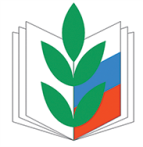 ПРОФСОЮЗ РАБОТНИКОВ НАРОДНОГО ОБРАЗОВАНИЯ И НАУКИ РОССИЙСКОЙ ФЕДЕРАЦИИЗАБАЙКАЛЬСКАЯ КРАЕВАЯ ОРГАНИЗАЦИЯ КРАЕВОЙ КОМИТЕТПОСТАНОВЛЕНИЕ1 декабря 2017г                             г. Чита                                             № 6  О ходе реализации Плана мероприятий по выполнению критических замечаний и предложений  делегатов XXVIIIотчетно-выборной конференции  краевой организации Профсоюза Заслушав информацию заместителя председателя краевой организации профсоюза Поликарповой Н.А. о выполнении  критических замечаний, президиум постановляет:         1.Информацию Поликарповой Н.А. «О ходе реализации Плана мероприятий по выполнению критических замечаний и предложений  делегатов XXVIII отчетно-выборной конференции  краевой организации Профсоюза» принять к сведению (прилагается).        2.Краевому комитету Профсоюза при планировании работы на 2018 год учесть  нереализованные мероприятия Плана.        3.Выборным коллегиальным органам местных и первичных организаций проанализировать  выполнение Плана мероприятий в рамках своих полномочий и  принять меры по их выполнению    в полном объеме.        4.На заседаниях выборных коллегиальных органов рассматривать ход выполнения мероприятий в целом и по отдельным направлениям работы.        5.Контроль за выполнением постановления возложить на Поликарпову Н.А., заместителя председателя краевой организации профсоюза.Председатель краевой организации  профсоюза                                                             Н.Окунева   